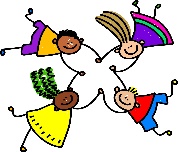 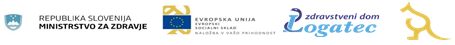 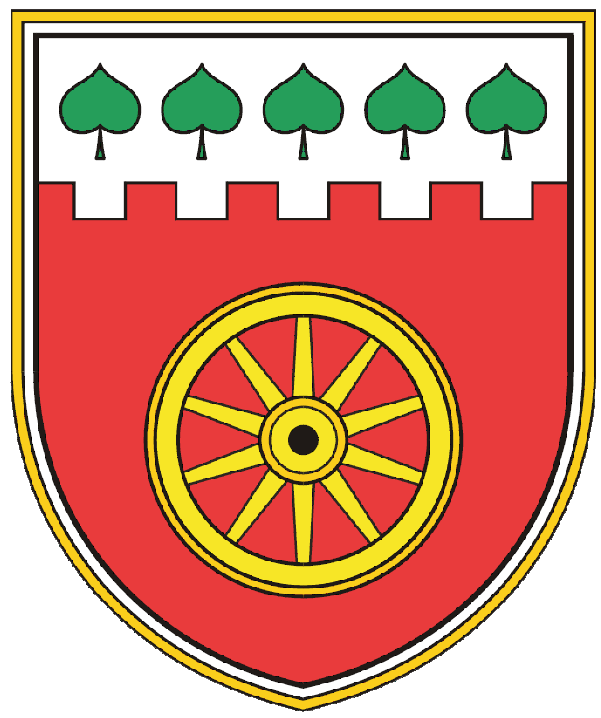 V sklopu »Šole za življenje«vas vabimo na interaktivno predavanje za starše»TV JUNAKI IN RADOVEDNI HITRI PRSTKI«.Ga. ŠPELA REŠ, univ. dipl. psihologinja iz podjetja LOGOUT, nam bo v ponedeljek, 14. 1. 2019 ob 17:30,v prostorih Občine Logatec – sejna soba - 1. nadstropje,predstavila varno uporabo televizije, digitalnih naprav in spleta pa tudi vsebine, ki so lahko koristne za splošni razvoj otrok. Odgovorila nam bo tudi na vprašanja, ki se nam ob tem pogosto pojavljajo:Kdaj otroku ponuditi računalnik, mobilni telefon ali tablico?Kako je z omejevanjem uporabe?Katere so primerne in katere neprimerne vsebine?Kakšni so škodljivi učinki uporabe in kje so prednosti?Vljudno vabljeni!